Экономическая перепись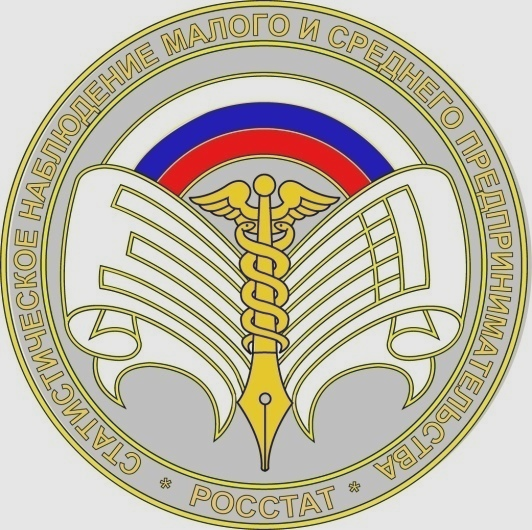 малого бизнесаВ первом полугодии 2021 года органы государственной статистики проводят экономическую перепись малого бизнеса. Респондентам обязательно необходимо заполнить бланки форм федерального статистического наблюдения:– № МП-сп «Сведения об основных показателях деятельности малого предприятия за 2020 год» - юридическим лицам, являющимся малыми предприятиями (включая микропредприятия);   –  № 1-предприниматель «Сведения о деятельности индивидуального предпринимателя за 2020 год» - физическим лицам, занимающимся  предпринимательской деятельностью без образования юридического лица (индивидуальным предпринимателям).Способы заполнения и предоставления форм:В электронном виде на сайте Росстата (при наличии электронной подписи) – https://websbor.gks.ru/online/;через специализированных операторов связи.на Едином портале государственных услуг (gosuslugi.ru)      (для юридических лиц – при наличии подтвержденной учетной записи и электронной подписи;      для индивидуальных предпринимателей – при наличии подтвержденной учетной записи).На бумажном бланке формы нарочно в Челябинскстат или его структурное подразделение в городе Снежинске (ул. Ленина, 30, 1 подъезд последний этаж, кабинет №3, телефон (35146)7-53-07, 8-9191104034) или почтовым отправлением.Направляемые формы должны быть заверены подписью и печатью юридического лица или индивидуального предпринимателя, а также содержать информацию об адресе электронной почты и номере телефона исполнителя для возможности связаться с целью получения ответов на уточняющие вопросы.С формами № МП-сп и № 1-предприниматель, указаниями и примерами заполнения форм можно ознакомиться на официальном Интернет-портале Росстата (https://rosstat.gov.ru) в разделе «Экономическая перепись/ Формы отчетности и указания по их заполнению».Челябинскстат